ENGLISHPART 1: LISTENING COMPREHENSION (10 POINTS)Where is Nick now?a) post office          	b) supermarket          		c) library                   	d) bakery2.  Which of these should Alex wear? a) sunglasses            	b) rain jacket              	c) shorts              	 d) scarf3.    What is Timmy’s favorite food?a) salad              	b) soda         			c) ice cream     	d) pickles4. What should Tom and Susan take with them?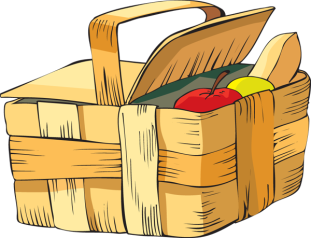 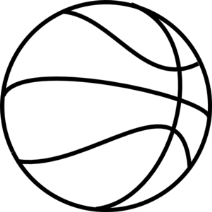 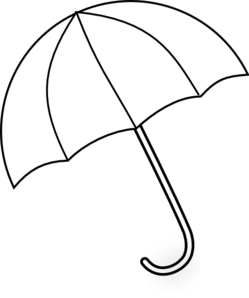 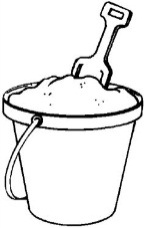 a)       			b) 			     	c)      			d) 5.  What time does Mary need to get up?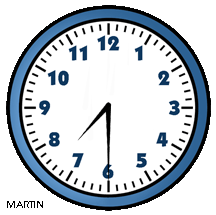 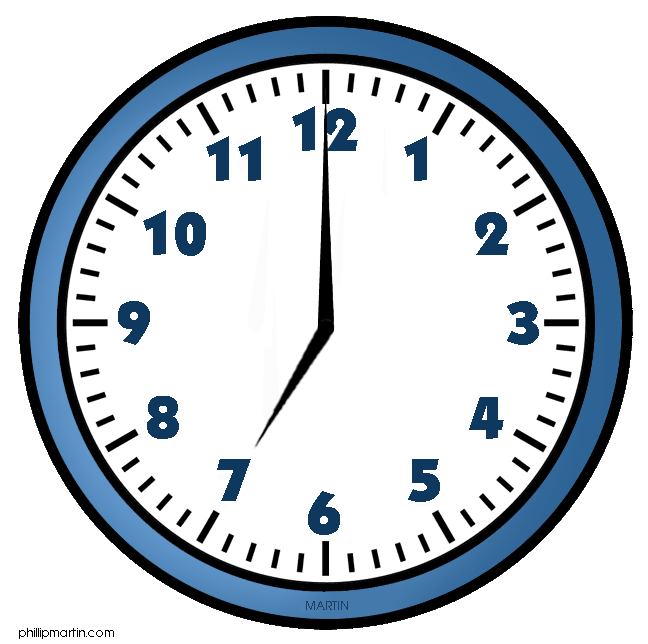 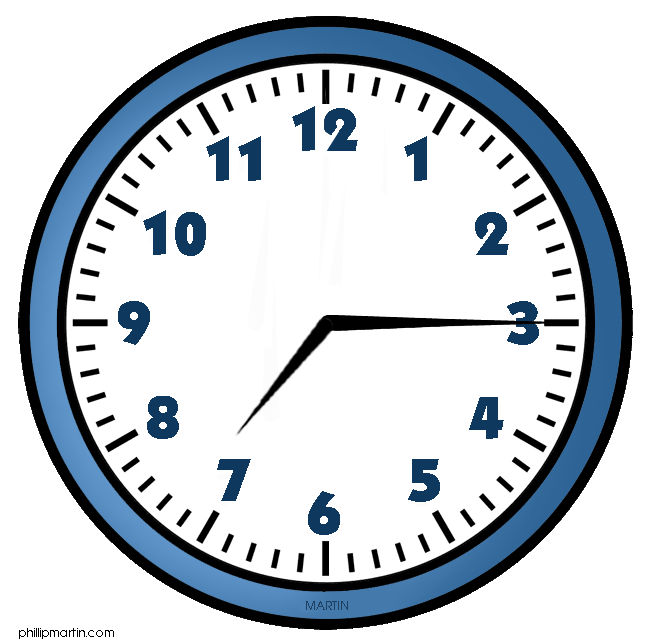 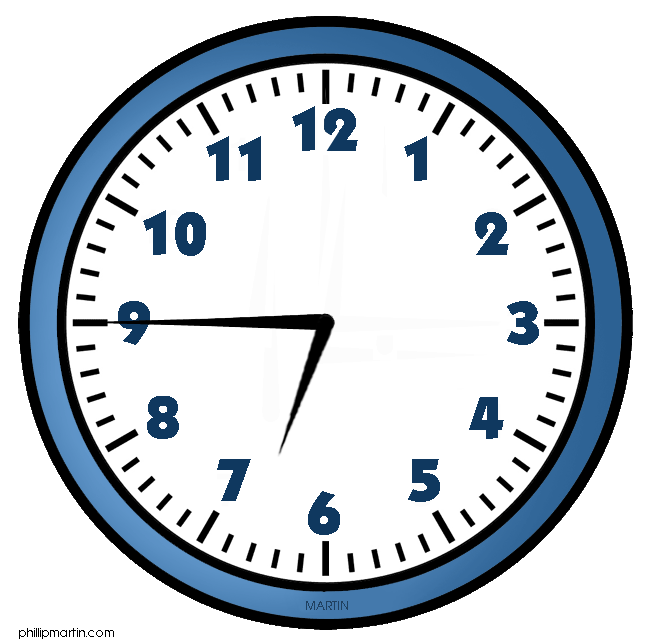      		 b)    		 	    	c) 			     d)  PART 2: READING COMPREHENSION (20 POINTS)Carefully read the three pieces and circle the best answer to each of the questions.When is Alexander going to the zoo?a) every weekend     	    	b) on Friday   	c) on Saturday    	d) in the summerWhat does Alexander think is funny?a) the penguins    		 		b) the snow leopard babies    c) his sister, Helen    			d) the lions3. Why does Alexander enjoy the ape exhibit? Because ……….a) he thinks they are smiling   		  b) they watch him c) the babies jump on each other	              d) they play4. Which of the following does Alexander NOT do? He does NOT ….a) have a picnic				b) take an animal homec) play with other children			d) look at the snow leopard5.  What age CAN’T Maria be? a) 10    			b) 12   			c) 15   			d) 116.  Which instrument has Maria played the longest?a) We don’t know  		b) guitar   		c) piano   		d) violin7. What does Maria do with her friends? She……a) listens to music   b) plays footballc) goes to after school lessons d) teaches them how to play the guitar8. How old is Michael? a) eleven		   	 	 	b) sixc) nine		 			d) seven9.  Which of the children likes stories about adventure?a) Michael    					b) all of them   	c) Jim   					d) none of them10.  How often do the children’s parents read to them?a) sometimes				  	b) often 			c) daily  					d) neverPART 3: MULTIPLE CHOICE – KNOWLEDGE OF ENGLISH (30 POINTS)1. We need ______ money to buy Lars a birthday gift.a) lots			b) little		c) some		d) much2. We _________ at a hotel in France last summera) will stay		b) stayed		c) are staying 		d) have stayed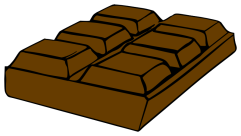 3. _______ like chocolate?a) Is she			b) Do she		c) Doesn’t she	d) Can she4. Neither Patrick ______ Ralph has a brother. a) either			b) or			c) and			d) nor5. My friend told ___ the whole story. 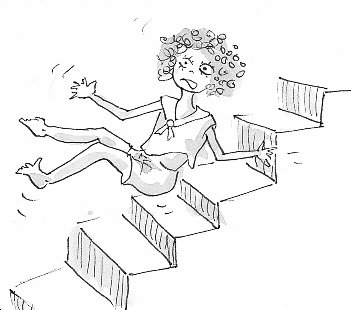 a) my     			b) me      		c)  to me    		 d)  to myself6. Mary fell down the stairs, but fortunately she didn’t hurt ______.a) itself      		b) oneself              	c) himself     		d) herself7. Are these books _________? a)  yours or Anna’s     			b) your’s or Anna’s       c)   your or Anna’s                		d) yours’ or Annas’8.  You’re late again! This is the ____ this week! a) fourth time        	b) twice            	c) four times          	d) two times9. I hope she doesn’t ______ too many mistakes on this test. a) do         			b) make      		c) makes        		d) does10.  She finished writing the letters about half an hour ____. a) since        		b)  before      		c) ago        		d) past11.  Anna is ______ than Mary. a) more young    		b) pretty    		 c) the most rich     	d) happier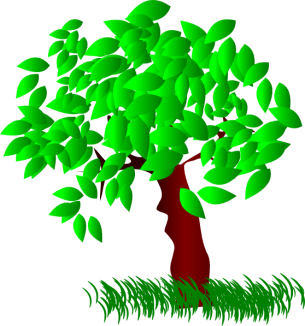 12. Look at the beautiful _____ on the trees. a) leaf     			b) leaves    		c) leafs     		d) leafes13. She stood ______ the window. a) next    			b) by        		c)  through      	d) with14. I don’t like ____________ strange music. a) so    			 b) such a     		c) such      		d) too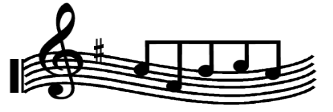 15. Bob had a party last night, ____? a) hasn’t he    		b) hadn’t he     	c) hadn’t it      		d) didn’t hePART: 4 LANGUAGE AND LOGIC   (20 POINTS)An anagram is a word where the letters are mixed up:        for example     “onwam”= woman.Which of these is NOT a famous city?a) yilat	   		b) ytkoo		c) nnoold		d) sahetnIf a fridge is a refrigerator, a plane is a(n) ___________________________       a) pilot 			b) airplane		c) planet		d) planetariumWhich is the odd one out?a) banana			b) orange		c) cherry		d) peach4.	Mary’s mother has four children: the first child is called April, the second May,       the third June. What is the name of the fourth.         a)	 Mary			b) July			c) Augusta		d) We don’t know  5. Can you find the next three letters?                                         abcdefghijklmnopqrstuvwxyz                      b	h	m	q    _t__      _v__     _w__6. My friend was born on February 29th, 2000. How many birthdays did he have by February 29th, 2012?          a) 12			b) 11			c) 3			d) 47. Which of the following does not lay eggs?duck			b) penguin		c) crocodile		d) pandaIf GLOBAL is to WORLD, then COSMIC is to ___________________.   a) SUN			b) UNIVERSE		c) STAR		d) PLANETWhich one of the 4 words given in a), b), c) or d) can be used after the first word AND before the second word in the pair of words given below?       		e.g.   music  school ; school  bag spend ____________ ; ______________ zone a) money			b) waste		c) time  		d) safetyWhich of the following words does not rhyme (δεν έχει ομοιοκαταληξία) with the others?a) bread			b) said			c) wed			d) meat_____________________________________________________________________________________________                                                                           ΕΛΛΗΝΙΚΑ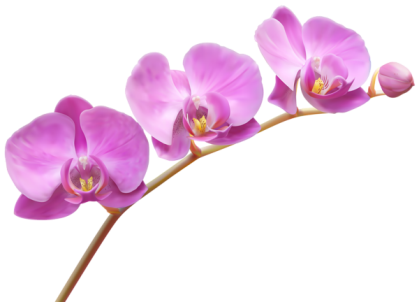 ΚΕΙΜΕΝΟΒασικές φροντίδες για την ορχιδέα Οι ορχιδέες αποτελούν ένα από τα πιο γοητευτικά φυτά. Ο κόσμος αγαπά ιδιαίτερα τα ξεχωριστά άνθη τους αλλά και τον τρόπο με τον οποίο αναπτύσσονται. Η ορχιδέα είναι ένα "επίφυτο" φυτό, δηλαδή αναπτύσσει τις ρίζες του πάνω σε άλλα φυτά (π.χ. πεύκα) χωρίς όμως να τα βλάπτει, και ζει από τα θρεπτικά συστατικά της ατμόσφαιρας. Ευδοκιμεί σε τροπικά κλίματα, που είναι πλούσια σε υγρασία. Τα τελευταία χρόνια συχνά προσφέρεται ως δώρο για εσωτερικούς χώρους, όπως σπίτια και γραφεία. Πώς όμως μπορούμε να διατηρήσουμε μια ορχιδέα στο χώρο μας; Θα καταφέρουμε να την κάνουμε να ανθοφορήσει ξανά και ξανά;
Θα πρέπει καταρχάς να προσπαθήσουμε να μιμηθούμε τις συνθήκες του φυσικού περιβάλλοντος μέσα στο οποίο οι ορχιδέες αναπτύσσονται. Στη συνέχεια, οι ορχιδέες αυτές χρειάζονται: Πότισμα μία φορά την εβδομάδα. 
Προσοχή: Οι περισσότερες ορχιδέες μπορούν να ανεχθούν την ξηρασία πολύ καλύτερα απ’ ότι μπορούν να ανεχθούν την υπερβολική υγρασία. Πολύ φως. Χρειάζονται 12 με 14 ώρες έμμεσο φως κάθε μέρα, όλο το χρόνο. 
Προσοχή: Οι ορχιδέες αγαπούν το φως αλλά όχι τον ήλιο.Λίπανση. Οι ειδικές βιταμίνες για ορχιδέες βοηθούν την υγιή ανάπτυξη των φύλλων, της ρίζας αλλά και την παραγωγή νέων ανθέων. 
Προσοχή: Για να παραταθεί η ανθοφορία, το λίπασμα θα πρέπει να χρησιμοποιείται, όταν η ορχιδέα δεν έχει άνθη. http://www.gemma.gr/gr/symvoules-arthra/leptomereies/12387/ (διασκευή)ΜΕΡΟΣ Α΄ - ΕΡΩΤΗΣΕΙΣ  (20 μονάδες)Διαβάστε προσεκτικά το παραπάνω κείμενο και μετά κυκλώστε το γράμμα (α, β, γ, δ) που αντιστοιχεί στη σωστή απάντηση με βάση το κείμενο. Οι ορχιδέες είναι γοητευτικά φυτά σημαίνει πως α) είναι μαγικά φυτά				β) είναι δυσεύρετα φυτάγ) είναι σαγηνευτικά φυτά			δ) είναι δύσκολα φυτάΈνα "επίφυτο" φυτόα) βλάπτει τα άλλα φυτά		β) δεν έχει δικές του ρίζεςγ) αναπτύσσει τις ρίζες του πάνω σε άλλα φυτάδ) δεν έχει άνθηΟι ορχιδέες ευδοκιμούνα) σε κλίματα υγρά και ζεστά			β) σε υψηλές θερμοκρασίεςγ) σε συνθήκες ξηρασίας				δ) σε κάθε περίπτωσηΟι ορχιδέες α) δεν ανέχονται την ξηρασία			β) θέλουν συχνό πότισμαγ) χρειάζονται εβδομαδιαίο πότισμα		δ) προτιμούν την υγρασίαΓια να αναπτυχθούν οι ορχιδέεςα) χρειάζεται παρατεταμένος έμμεσος φωτισμόςβ) πρέπει να είναι σε σημείο που το βλέπει ο ήλιοςγ) απαιτείται χαμηλός φωτισμόςδ) πρέπει να είναι σε θερμοκήπιοΟι ειδικές βιταμίνες για ορχιδέεςα) κοστίζουν ακριβά				β) μπορεί να καταστρέψουν τα φύλλαγ) βοηθούν την υγιή ανάπτυξη της ρίζας 	δ) εμποδίζουν την παραγωγή νέων ανθέωνΤο λίπασμα θα πρέπει να χρησιμοποιείταια) πριν από την ανθοφορία			 	β) πάνταγ) σε ειδικές περιπτώσεις				δ) όταν τα φυτά είναι άρρωσταΟι ορχιδέεςα) απαιτούν καθημερινή περιποίηση			β) προσφέρονται ως δώρογ) χρησιμοποιούνται στη μαγειρική			δ) είναι πολύ ακριβέςΣτο άρθρο α) παρουσιάζονται τα φυτά εσωτερικού χώρουβ) δίνονται οδηγίες για την περιποίηση ενός συγκεκριμένου φυτούγ) εξηγείται η προτίμηση του κόσμουδ) αναλύονται οι λόγοι που κάνουν την καλλιέργεια της ορχιδέας δύσκολη  Μία από τις πληροφορίες που παίρνουμε από το κείμενο είναι πωςα) είναι καλύτερα να αποφεύγει κανείς τις ορχιδέεςβ) η ομορφιά τους κρατάει λίγογ) αν μιμηθούμε τις συνθήκες του φυσικού περιβάλλοντος, οι ορχιδέες θα αναπτυχθούν και σε εσωτερικούς χώρουςδ) ό,τι και να κάνουμε στο τέλος θα μαραθούνΜΕΡΟΣ Β΄ -  ΠΑΡΑΓΩΓΗ ΛΟΓΟΥ (20 μονάδες)Φέτος το τμήμα σας είναι υπεύθυνο για την ανθοέκθεση που γίνεται κάθε χρόνο στο Σχολείο σας. Πώς θα την οργανώσετε; Δηλαδή, πότε θα γίνει, πώς θα προετοιμάσετε το χώρο, τι φυτά θα διαλέξετε, πώς θα ενημερώσετε τους γονείς και τους άλλους κατοίκους της περιοχής και ποιος θα αποφασίσει πού θα διαθέσετε τα κέρδη σας;Σκεφτείτε και γράψτε για όλα τα παραπάνω στις σειρές που ακολουθούν (100-120 λέξεις)ΠΕΡΙΕΧΟΜΕΝΟ: 10 μονάδες: να απαντάει σε όλα τα ερωτήματα (πότε, προετοιμασία, ποια φυτά, ανακοίνωση, διάθεση κερδών) = 5 πράγματα = 2 μονάδες το καθένα ΜΟΡΦΗ: 6 μονάδες: ορθογραφία, γραμματική, στίξη, λεξιλόγιοΔΟΜΗ: 4 μονάδες: φανερά τα μέρη, σύνταξη, σύνδεση προτάσεων, κάποια λογική ακολουθία   __________________________________________________________________________________________________________________________________________________________________________________________________________________________________________________________________________________________________________________________________________________________________________________________________________________________________________________________________________________________________________________________________________________________________________________________________________________________________________________________________________________________________________________________________________________________________________________________________________________________________________________________________________________________________________________________________________________________________________________________________________________________________________________________________________________________________________________________________ ΜΕΡΟΣ Γ΄ (20 μονάδες)Κυκλώστε το γράμμα (α, β, γ, δ) της απάντησης που δεν ταιριάζει συντακτικά γραμματικά  και αιτιολογήστε την επιλογή σας, όπως στο παράδειγμα : α) κοινές		β) ευχάριστες		γ) πολύτιμες 		δ)   υπογραμμισμένες  Δεν ταιριάζει γιατί είναι μετοχή, ενώ οι άλλες είναι επίθετα.________________________________________________________________________________________________1.  α)  από 		β) όταν 		γ) για 			δ) με Δεν ταιριάζει γιατί είναι σύνδεσμος, τα άλλα προθέσεις2.  α) κόσμος		β) άνθρωπος 		γ) είσοδος 		δ) μάγος Δεν ταιριάζει γιατί είναι θηλυκού γένους, τα άλλα αρσενικού και σύνθετο, τα άλλα απλά3. α) αγαπά ιδιαίτερα τα άνθη 		β) κάνει ιδιαίτερα μαθήματα     γ) φορά πολύ ιδιαίτερα ρούχα 		δ) χρησιμοποιεί ιδιαίτερα χρώματα Δεν ταιριάζει γιατί είναι επίρρημα, τα άλλα είναι επίθετα 4. α) χωρίς 		β) πάνω 		γ) όπως 		δ) ξανά Δεν ταιριάζει γιατί είναι πρόθεση, τα άλλα είναι επιρρήματα5. α) ευδοκιμεί 	β) αδιαφορεί 		γ) λαλεί 		δ) ανεχθεί Δεν ταιριάζει γιατί είναι στην παθητική φωνή, τα άλλα στην ενεργητική και είναι α΄ συζυγία, τα άλλα είναι β΄ συζυγία και είναι αόριστος, τα άλλα ενεστώτας και είναι απαρέμφατο, τα άλλα γ΄πρόσωπο ενικού	είναι απλό, τα άλλα σύνθετα6.  α)  κλίματα, που είναι πλούσια σε υγρασία      β)   λυπάμαι, που σε αναστάτωσα      γ)   θέσεις, που απαιτούν δεξιότητες      δ)   ερωτήσεις, που δεν απαντήθηκαν Δεν ταιριάζει γιατί είναι αιτιολογική πρόταση, οι άλλες είναι αναφορικές7.   α) οι ειδικές βιταμίνες είναι οι πιο απαραίτητες       β) ο κόσμος είναι γοητευμένος από τα άνθη τους       γ) τα τροπικά κλίματα είναι πλούσια σε υγρασία       δ) το λίπασμα παρατείνει την ανθοφορία Δεν ταιριάζει γιατί είναι αντικείμενο, τα άλλα είναι κατηγορούμενα 8.  α) προσπαθήσαμε να μιμηθούμε		β) μπορούμε να διατηρήσουμε       γ) τρέξτε να προλάβουμε 			δ) θέλησε να φύγει Δεν ταιριάζει γιατί  είναι τελική πρόταση, οι άλλες είναι βουλητικές 	είναι σε γ΄πρόσωπο ενικού, τα άλλα σε α΄πρόσωπο πληθυντικού9.  α) χτυπηθήκαμε 					β) διατηρήσαμε 	     γ) προσπαθούσαμε 				δ) αγαπηθήκαμε Δεν ταιριάζει γιατί είναι στον παρατατικό, τα άλλα στον αόριστο10. α) η ορχιδέα έχει άνθη				β) η ορχιδέα ευδοκιμεί σε τροπικά κλίματα       γ) η ορχιδέα είναι ακριβό δώρο			δ) η ορχιδέα χρειάζεται έμμεσο φως Δεν ταιριάζει γιατί είναι απλή πρόταση, οι άλλες είναι επαυξημένεςΜΕΡΟΣ Δ΄  ( 20 μονάδες)Κυκλώστε το γράμμα (α, β, γ, δ) της λέξης που  δεν ταιριάζει με βάση τη σημασία της.α) αναλογίζομαι 		β) παραλογίζομαι 	  γ) αναπολώ 		δ) θυμάμαια) πειθαρχημένος 	β) τακτικός 		  γ) οργανωμένος 	δ) πειστικόςα) προκυμαία 		β) ακτή 		  γ) παραλία 		δ) όχθηα) άθικτος 		β) ανέπαφος 		  γ) ανεύθυνος 	δ) ανέγγιχτοςα) 	χθεσινός 		β) κατοπινός 	  γ) παλαιότερος	δ)  προηγούμενοςα) ανταπόδοση 	β) αλλαγή		  γ)  μεταβολή 	δ) μεταμόρφωση α) σκέφτομαι 		β) συλλογίζομαι 	  γ) στοχάζομαι 	δ) συναισθάνομαια) εγκρίνω 		β) επαινώ 		  γ) επιτυγχάνω 	δ) επιδοκιμάζωα) νόστιμος 		β) άρρωστος 		  γ)  ασθενής		δ) νοσηρόςα) κόσμος		β)  πλανήτης 	  γ) οικουμένη 	δ) σύμπανΜΕΡΟΣ Ε΄  ( 10 μονάδες)Δίπλα στα νούμερα της 3ης στήλης γράψτε το γράμμα της λέξης από τη μεσαία στήλη που ταιριάζει, όπως στο παράδειγμα.ΜΕΡΟΣ ΣΤ΄  ( 10 μονάδες)Κυκλώστε το γράμμα (α, β, γ, δ) της σωστής απάντησης1.  Ο Καποδίστριας ήταν α) Κυβερνήτης της Ελλάδας				β) Δήμαρχος Ναυπλίουγ) Κυβερνητικός Εκπρόσωπος των Ελλήνων		δ) Βασιλικός Ακόλουθος2.  Τα Ελγίνεια Μάρμαρα βρίσκονταια) στο Μουσείο της Ακρόπολης				β) στο Βρετανικό Μουσείοδ) στο Λούβρο						δ) στην Πινακοθήκη του Μονάχο3.   Η Αγία Γραφή είναι α) οι Πράξεις των Αποστόλων				β) η Αποκάλυψη του Ιωάννηγ) η Παλαιά και η Καινή Διαθήκη			δ) τα Ευαγγέλια4.  Πρόεδρος της Ελληνικής Δημοκρατίας αυτή τη στιγμή είναι οα) Αλέξης Τσίπρας 					β) Κάρολος Παπούλιαςγ) Κυριάκος Μητσοτάκης				δ) Προκόπης Παυλόπουλος5.  Η μικρότερη μονάδα ζωής είναι α) το κύτταρο 						β) ο πυρήνας			γ) το άτομο						δ) το νετρόνιοΜΑΘΗΜΑΤΙΚΑ    Σε καθεμία από τις παρακάτω ερωτήσεις πολλαπλής επιλογής να βάλετε σε κύκλο τη σωστή απάντηση. Σε κάθε περίπτωση η σωστή απάντηση είναι μόνο μία. Μπορείτε να χρησιμοποιήσετε τον κενό χώρο δίπλα ως πρόχειρο.                                                                                 1. 	Το αποτέλεσμα της αριθμητικής παράστασης   είναι:	 	α)  37      	β)	40	γ)	67	δ)	73Μονάδες:  52. 	Το Ε.Κ.Π. των αριθμών 4, 6 και 8 είναι: 		α) 2       	β)	24      	γ)	32	δ) 48Μονάδες: 53. 	Να βάλετε σε κάθε παρένθεση το  Σ  (σωστό) ή το  Λ  (λάθος). Μπορείτε να χρησιμοποιήσετε τον κενό χώρο δίπλα ως πρόχειρο.     α)	Ισχύει .			      	( Λ  )    β)	Τα κλάσματα  και  είναι ίσα.      ( Σ  )    γ)	Το 63 είναι  πολλαπλάσιο του 9.	        ( Σ  )    δ)	Το εμβαδό του παραλληλογράμμου            εκφράζεται σύντομα με τον τύπο           .                                             ( Λ  )													Μονάδες: 4x5                                                                                    4. 	Να γράψετε ποιοι αριθμοί λέγονται πρώτοι.	Ένας αριθμός μεγαλύτερος από το 1, που έχει μόνο δύο διαιρέτες (το 1 και τον εαυτό του)           		λέγεται πρώτος.                                                                                                                                                 		         Μονάδες: 105. 	Να υπολογίσετε την παράσταση και να γράψετε το αποτέλεσμα ως ανάγωγο κλάσμα.       Μονάδες: 156.  Να λύσετε τις εξισώσεις:      α)                               β)                           γ)  Μονάδες: 157. 	Το μισό ενός αριθμού είναι . Να βρείτε τα  του αριθμού.Ο αριθμός είναι Τα  του αριθμού είναι  Μονάδες: 108. 	Ένα αυτοκίνητο τρέχοντας με σταθερή ταχύτητα  χμ. την ώρα χρειάζεται  ώρες για να διανύσει μια απόσταση. Με ποια σταθερή ταχύτητα πρέπει να κινηθεί για να διανύσει την ίδια απόσταση σε ώρες;	Τα ποσά ταχύτητα κίνησης και χρόνος κίνησης είναι αντιστρόφως ανάλογα. Άρα τα γινόμενα των αντίστοιχων τιμών είναι ίσα. Αν x είναι η ζητούμενη ταχύτητα τότε   επομένως       		την ώρα.                                                                                                                   	Μονάδες: 109. Σε ένα ισοσκελές τρίγωνο  οι ίσες πλευρές  και είναι  εκ. Αν η πλευρά  είναι ίση με τα  της περιμέτρου του τριγώνου  να βρείτε την περίμετρό του.	Τα  της περιμέτρου είναι εκ. Το  της είναι εκ. Άρα τα  της είναι  εκ. Οπότε η περίμετρος του τριγώνου είναι  εκ.                                         		Μονάδες: 101. φως 	α. νησίγ2.  καταιγίδαβ. Διαφωτισμός κ3. πανίδαγ. ουράνιο τόξο3.  λ4. οικολογίαδ. ναός4. θ5. Παρθενώνας 	ε. έπος5. δ6. Οδύσσειαζ. Κρήτη6. ε7. Νόμπελη. επιστήμη7. ι8. Λέσβοςθ. ανακύκλωση8. α9. Κνωσόςι. Ελύτης9.  ζ10. αστρονομίακ. ατμοσφαιρικό φαινόμενο10. η11. Βολτέροςλ. ζώα11. β